Working Party 5D (WP 5D) wishes to inform the relevant External Organizations that it is continuing development of a working document toward a preliminary draft new Report ITU-R M.[IMT.ARCH], “Architecture and Topology of IMT Networks”.  At its June 2014 meeting, WP 5D developed the attached version of the working document based on input contributions.WP 5D would appreciate receiving contributions from the relevant External Organizations containing material for inclusion in the draft Report.  WP 5D would also welcome any advice from the External Organizations regarding the structure and contents of the current version.It would facilitate the work of the meeting to receive proposals for content with specific guidance as to what text is proposed for what section, rather than receiving references to extensive external publications.In addition, WP 5D has been asked by WP 5C to include information on the capacity requirements of the current and future mobile base stations within different geographical (e.g. urban, suburban and rural) areas and higher-level nodes within the transport network, as well as between nodes in the core network requiring similar connection capabilities where fixed service systems are expected to provide the wireless connections.Such information is not currently included in the working document; there is a placeholder for this material in section 8 of the current version.  WP 5D would appreciate guidance from external organizations to address the above request, as the information will be valuable to other Working Parties within the ITU as well.Contributions to the next meeting of WP 5D should be submitted prior to the deadline of 1600 hours UTC on 8 October 2014.WP 5D looks forward to a close cooperation with the relevant External Organizations in the development of this draft Report on the Architecture and Topology of IMT Networks.	 Counsellor, ITU-R SG 5Attachment:  	Working document toward a preliminary draft new Report ITU-R M.[IMT.ARCH] (Attachment 5.7 to Document 5D/726)______________Radiocommunication Study Groups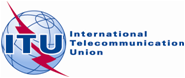 19th Meeting of Working Party 5D
Halifax, Canada, 18-25 June 2014Attachment 5.9 to Document 5D/726 (Source:	Document 5D/TEMP/404(Rev.2))Attachment 5.9 to Document 5D/726 (Source:	Document 5D/TEMP/404(Rev.2))2 July 2014Attachment 5.9 to Document 5D/726 (Source:	Document 5D/TEMP/404(Rev.2))English onlyWorking Party 5DWorking Party 5DLIAISON STATEMENT TO EXTERNAL ORGANIZATIONSLIAISON STATEMENT TO EXTERNAL ORGANIZATIONSARCHITECTURE AND TOPOLOGY OF IMT NETWORKSARCHITECTURE AND TOPOLOGY OF IMT NETWORKSStatus:For actionContact:Sergio BuonomoE-mail: sergio.buonomo@itu.int 